Интегрированный урок (английский + информатика). 3-й класс.«Компьютерные устройства»С 1 сентября 2023 года в Федеральный государственный образовательный стандарт третьего поколения внесено еще несколько изменений. В новой редакции ФГОС школы имеют право учитывать свои возможности и пожелания родителей для внедрения второго иностранного, родного языка и литературы. Это позитивное изменение для школ, позволяющее обеспечить качественное преподавание этих предметов.Интегрированный урок – это особый вид урока, сочетающий в себе обучение нескольким дисциплинам одновременно при изучении одного понятия, темы или явления. На таком уроке всегда выделяются: ведущая дисциплина, выступающая в качестве интегратора, и вспомогательные дисциплины, способствующие углублению, расширению и уточнению материала ведущей дисциплины.Интегрированное обучение может быть выражено в виде интегрированных предметов и программ, основанных на знаниях и навыках различных академических дисциплин.На базе МБОУ СОШ №8 мы провели интегрированный урок по предметам информатика и английский язык в 3 классе, на тему «Компьютерные устройства».Цели урока:Знакомство с материалом по теме «Компьютерные устройства».Интегрирование знаний по информатике и английскому языку, показать учащимся практическое использование компьютера для изучения английского языка. Способствовать развитию познавательного интереса.Задачи урока:Практические:Развитие навыков произношения по теме «Компьютерные устройства».Формирование лексических навыков: активизация использования лексем в речи учащихся по теме «Компьютерные устройства». Развитие навыков поискового чтения.Воспитательные:Развитие способностей к коллективной работе в группе, воспитание чувства ответственности за коллективную работу. Воспитание толерантности.Развивающие:Развитие связной речи, языковой догадки, слуховой и зрительной памяти, внимания, логического мышления, развитие способностей к узнаванию и сравнивать новый и ранее изученный материал.Развитие познавательной активности учащихся, навыков самостоятельной и командной работы.Развитие логики высказываний, умения систематизировать свои знания, выражать свое мнение и умения обосновывать свою точку зрения.Образовательные:Формирование мотивации студентов к изучению иностранного языка посредством использования компьютерных технологий. Расширение знаний учащихся по компьютерной архитектуре.Ориентация на результаты:Предметные результаты:Приобретение первоначальных представлений о компьютерной грамотности: название и назначение основных устройств компьютера; работа с компьютерными программами, входящими в методический комплект, с целью развития умения пользоваться клавиатурой, мышью и графическим интерфейсом компьютера.Учащийся научится:создать текстовый документ с помощью компьютера и записать файл в свою личную папку Метапредметные результаты:Целеполагание как постановка учебной задачина основе соотношения того, что уже известно и усвоено учеником, и того, что еще неизвестно;Планирование – определение последовательности промежуточных целей с учетом конечного результата, составление плана и последовательности действий;Формирование навыков формулирования проблем на основе известной и усвоенной информации, формирование навыков оценивания.что еще неизвестно;Формирование умений оценивать условия, алгоритмы и результаты действий, совершаемых в информационной среде;Контроль в виде сравнения способа действия и его результата с заданным эталоном с целью выявления отклонений и отличий от эталона;Формировать умение контролировать ход процесса, сравнивая промежуточный результат с заданным эталоном;Оценка – выявление и осознание учащимся того, что уже изучено и что еще предстоит выучить, осознание качества и уровня усвоения;Формирование навыков чтения (в том числе разных видов чтения);Формирование умения находить ключевые слова и опорные понятия в текстах различного типа;Формировать умение выбирать источники информации, необходимые для решения задачи (СМИ, электронные базы данных, информационно-телекоммуникационные системы, Интернет, словари, справочники, энциклопедии и т.п.)Личностные результаты.наличие представлений об информации как важнейшем стратегическом ресурсе развития личности, государства и общества;понимание роли информационных процессов в современном мире;владение первичными навыками анализа и критической оценки полученной информации;ответственное отношение к информации с учетом правовых и этических аспектов ее распространения;развитие чувства личной ответственности за качество окружающей информационной среды;умение связать содержание образования с собственным жизненным опытом, понять важность обучения в области информатики и ИКТ в условиях развития информационного общества;готовность повышать свой образовательный уровень и продолжать обучение с использованием инструментов и методов информатики и ИКТ;способность и желание общаться и сотрудничать со сверстниками и взрослыми в процессе образовательной, общественно полезной, педагогической, исследовательской и творческой деятельности;способность и готовность принять ценности здорового образа жизни через знание основных гигиенических, эргономических и технических условий безопасной эксплуатации оборудования ИКТ.Этапы урокаЗадачи этапаДеятельность учителяДеятельность учащихся УУДОрганизационный момент (инициация)Создать положительный эмоциональный настрой в группе. Способствуют развитию умения общаться со сверстниками, снимают мышечное и эмоциональное напряжение, сплачивают детский коллектив.Развивать координацию движений.Приветствует учащихся, проверяет готовность к уроку, организует внимание детей.Учитель английского языка: Здравствуйте, мальчики и девочки! Я очень рада видеть тебя! Нас ждет необычный урок. Мы поговорим о компьютере.Преподаватели здороваются, проверяют наличие учебного материала на столах, организуют свое рабочее место.Коммуникативный: Планирование образовательного сотрудничества со сверстникамиЛичностные: Психологическая готовность учащихся к уроку, самоопределение.Актуализация знаний и формулирование темы и целей урока.Постановка целей урока;обновление базовых знаний и способов действийПросмотр фрагмента из мультфильма «Фиксики. Компьютер"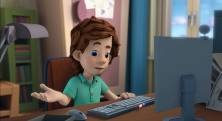 Как вы думаете, почему я показал вам этот фрагмент из мультфильма?Не только о необходимости соблюдать технику безопасности, в частности, не есть за компьютером. А также зачем нам нужен компьютер и как он работает. Сформулируйте цель урока в этом отношении. Учащиеся рассказывают о целях урока и отвечают на вопросы:Клавиатура относится к устройствам для ввода информации в системный блок . С его помощью вы можете вводить тексты, давать команды и перемещать курсор по экрану монитора.Наша цель: научиться пользоваться клавиатурой .Нормативный УУД:Развитие умения устанавливать связи между целью учебной деятельности и ее мотивом.Когнитивный УУД:Развитие логического мышления,поиск и отбор необходимой информации;анализ объектов с целью выявления признаков (существенных, несущественных)Связь УУД:Активное сотрудничество в поиске и сборе информации; Решение конфликта;умение выражать свои мысли с достаточной полнотой и точностьюсоответствие целям и условиям общения;овладение монологическими и диалогическими формами речи в соответствии с грамматическими и синтаксическими нормами родного языка.Мотивация к внедрению и усвоению нового материала.Обеспечение детского восприятия, понимания и первичного запоминания темы.Учитель информатики: Наш урок начался, как вы заметили, не совсем обычно – с произнесенных фраз на английском языке. И это не случайно. Английский и компьютерные языки имеют много общего. Успешная работа с компьютером и компьютерными программами во многом зависит от хорошего знания английского языка. Даже просто играя в компьютерные игры, в большинстве случаев приходится переводить комментарии и советы компьютера с английского, чтобы справиться с игрой. Существует множество способов выучить английский язык, и мы не будем спорить ни с одним из них. Цель сегодняшнего урока – познакомить с темой «Компьютерный дизайн» с использованием английского языка и компьютеров, которые помогут вам выучить английский язык.Учитель информатики рассказывает о компьютерных устройствах и называет их.Учитель английского языка вводит названия компьютерных устройств на английском языке.На доске: картинки с изображением различных устройств компьютера, надписи к ним.Мышь.Монитор.Клавиатура.Системный блок.Столбцы.Принтер.Сканер.Учащиеся записывают новые термины в словарь.Когнитивный:Извлечение необходимой информации из презентацииНормативное регулирование:Планирование своей деятельности по решению той или иной задачи, контроль и корректировка полученных результатов.Личное:Развитие внимания, зрительной и слуховой памяти, умения самостоятельно осуществлять учебную деятельность.Минутка по физкультуреФормирование бережного, ответственного отношения к физическому здоровью.Хлопаем в ладоши, хлопаем, хлопаем 
в ладоши над головой 
Топаем ногами, топаем, топаем. 
высоко поднимем колени 
и покачаем головой. 
двигать головой вперед назад. 
Руки поднимаем, руки опускаем. 
поднять руки, опустить руки. 
Приседаем низко и встаем прямо. 
сесть и прыгнуть. 
Руки опустить на бок. Разжать руки в кулак. Руки вверх и в кулак. Разжать руки в стороны. Поднимитесь на носки, Присядьте и выпрямитесь: Ноги вместе, ноги врозь.Дети занимаются физкультуройПервичное закрепление знанийКлассификация компьютерных устройствУчитель информатики классифицирует все устройства по способу работы с информацией (устройства ввода и устройства вывода).Учащиеся выполняют задания в игровой форме.Они смотрят карточку, находят ее на схеме, отвечают, за правильный вопрос получают карточку и кладут ее в нужное место.Личное:Действия смыслообразования , морально-этической оценки, самопознания и самоопределения.Компьютерная мастерскаяПервичное закрепление знаний учащихся по темеУчащимся дается задание «Связать устройства компьютера».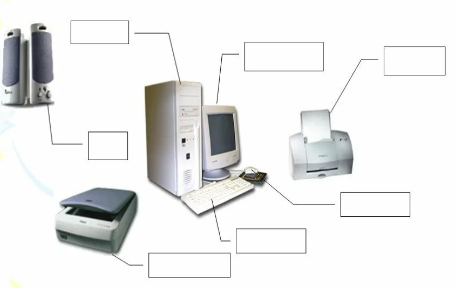 Учащимся необходимо написать (переместить) названия устройств компьютера в соответствующие ячейки.монитор, колонки, системный блок, клавиатура, сканер, мышь, принтер.Когнитивный:Выбор наиболее эффективных способов выполнения задачиЛичное:Формирование умений систематизировать предметыПрактика лексических единицДавайте вспомним компьютерные устройстваУчащимся предлагается разгадать кроссворд по теме урока.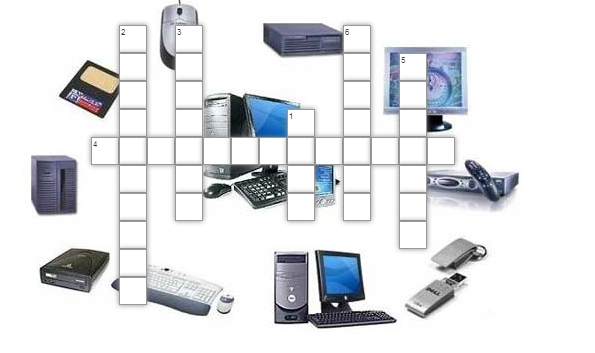 Животное бежит по ковру,То замрет, то закрутится,Не уходит с ковраКто угадает, что это за животное?Линия за строкой на доскеКнопки были размещены.Угадай, мальчикиКак сюда ткнуть пальцем?Это радость, это смехНа бумаге без изъяновИз какой коробки оно?Текст всех удивил?Чудо-чемодан ЮдоЛампа, пуговица и карман.Он окутан проводамиКак город Амстердам.Если ты что-то выключишь,Затем компьютер выключитсяТугоух, как медведь -Они ничего не могут петьОн умен не по годамИ это похоже на чемодан.Ответы:мышьклавиатураПринтерсистемный блокдинамикиноутбукУчащиеся получают карточки с кроссвордами и подписывают детали компьютера.Подведение итогов урока, рефлексияОрганизация взаимного контроля среди студентовФормирование адекватной самооценки.Формирование умения принимать оценку других: взрослых и сверстников.Задавать вопросы:Можете ли вы назвать тему урока?Легко ли вам было или были трудности?Что у вас получилось лучше всего и без ошибок?Как бы вы оценили свою работу?Что вам больше всего понравилось на уроке? Почему?Отвечать на вопросы учителяКогнитивный:Построение речевого высказывания в устной форме, контроль и оценка процесса и результатов деятельности.Нормативное регулирование:Контроль и оценка своей деятельности на уроке.Коммуникабельность: Умение слушать и вести диалог, формулировать и аргументировать свое мнение.Личное:Рефлексия над методами и условиями действия, контроль и оценка процесса и результатов деятельности.Информация о домашнем заданииОбеспечение понимания учащимися цели, содержания и способов выполнения домашнего задания.Выучите названия компьютерных устройств на двух языках.Учитель : Наш урок окончен. Спасибо за урок.До свидания!Учитель информатики: До свидания. Удачи в изучении наших предметов.Работа с дневникамиЛичное:Формирование навыков самоорганизации;Формирование навыков письма.